 Gminny Konkurs plastyczno-techniczny „Stroik Wielkanocny” zorganizowany przez Przedszkole znajdujące się w Szkole Podstawowej im. bł. ks. Józefa Kowalskiego 
w SiedliskachPrzedmiotem konkursu było wykonanie stroika wielkanocnego w formie przestrzennej.Do przedszkola dostarczono 64 stroiki.  Wszystkie prace zasługują na pochwałę, a ich autorzy i pomocnicy na uznanie.Laureaci Konkursu plastyczno-technicznego „Stroik Wielkanocny” to:I miejsce - Oliwia Kaczor I miejsce – Tymoteusz KonkolII miejsce – Sandra PietrzykII miejsce - Anna TsaparIII miejsce – Marcin Korbecki III miejsce - Maksymilian Kowalik WYRÓŻNIENIA:Wyróżnienie – Tadeusz WilkosWyróżnienie – Nikola WiniarskaWyróżnienie - Kornelia Pasternak Wyróżnienie - Zoja CupryśWyróżnienie - Błażej Szpiech Wyróżnienie - Maksymilian Głowacki Udział wzięli:Marcelina WilkGaja CupryśSzymon KoziełKacper WilkAleksander FilipJulian CupryśRozalia ZaleskaWiktoria KoziełArtur PrzybyłoRozalia NastaszycMaurycy NastaszycPrace konkursowe umieszczone zostały na wystawie zorganizowanej w budynku Szkoły Podstawowej 
w Siedliskach. W dniu kolejnym odbył się kiermasz stroików, z których środki przeznaczone zostały na cel charytatywny:  Fundacja Podkarpackie Hospicjum dla Dzieci.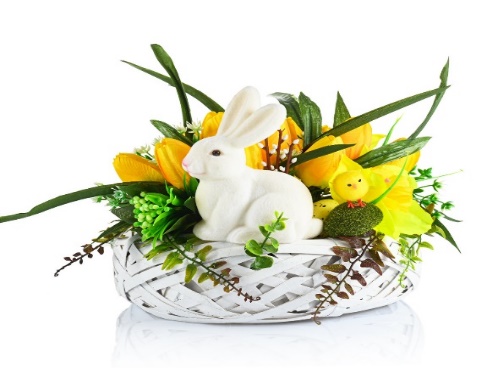 